Rhode Island TU#225 Annual Fundraising Banquet and AuctionSaturday, April 22, 2023 3:00 - 7:30 pmTickets $45.00 Adult or $17.50 children 15 and underThis year we are honored and excited to have the face of Rio, Simon Gawesworth, as our key note speaker. Simon is the Education and Engagement Manager for Far Bank, the parent company of Rio Products, Sage, Redington and Fly Water Travel. The title of his talk is “Understanding Fly Lines & How To Choose The Right Line For Maximizing Performance”, which he promises will be educational and entertaining. The Fundraiser will take place from 3:00 -7:30 at the Quonset “O” Club North Kingstown, RI 02852. For directions, please see the following link: http://www.quonsetoclub.com/directions.html . The annual banquet is our main fundraiser of the year that allows TU225 to realize our Vision: To ensure that the habitats for coldwater and estuary fish thrive in Rhode Island for future generations, and accomplish our Mission: To bring together diverse interests to conserve, protect, restore, and sustain the coldwater fisheries and their watersheds in Rhode Island through collaborative, educational, and environmental activities so our children can experience the joy of wild and native trout . The Banquet will feature an early evening dinner buffet with multiple entree choices, served salad and dessert. A cash bar will be available for the beverage of your choice. There will be numerous bucket raffles, door prizes, silent auction and live auction items.  SPECIAL !! Limited ticket raffle for a new Sage R8 9ft 5wt 4 piece rod with Sage Spectrum LT reel and a Rio Elite Floating line $1500.00 Retail Value ► Only 100 Tickets being sold, $20.00 each, on line or in person while they last. Go to Dinner Ticket link below to purchase. The drawing will be the evening of the banquet but you do not need to be present to win.  NEW!! This year for the first time we will be selling advertising space in our banquet program. A great way to advertise your business to the Trout Unlimited community. Based on the vertical 8H x 5W design of our program, prices are: $150 for full page color ad on inside front or back cover, $100 for full page color ad within the program, $50 half page color ad and $25 1/4 page ad. Please contact Susan Estabrook at susan@ysrinc.com with your choice of ad size and artwork. Please put in the subject of your email “TU-AD”.  RETURNING !!: For the second year, the banquet will feature a Veteran and First Responder’s table raffle to bring awareness to the Trout Unlimited Service Partnership program. This raffle will offer a new Redington Path Fly Rod, Reel, Line and Case in 4-wt Fresh and 8-wt Salt. 100 % of the profits of this special raffle will be donated to Dare To Dream Ranch (D2DR), our Chapter's partner in executing TU's SP in Rhode Island. Questions?? Contact Susan Estabrook at susan@ysrinc.com . Please put in the subject line of your email TU#225. Please buy DINNER and/or RAFFLE tickets online @  https://secure.etransfer.com/RICTU/Dinner.cfm. or click the button below. We are expecting a sellout crowd and don’t want to disappoint! 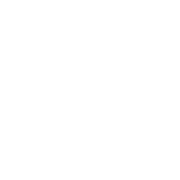 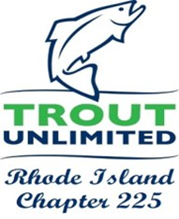 